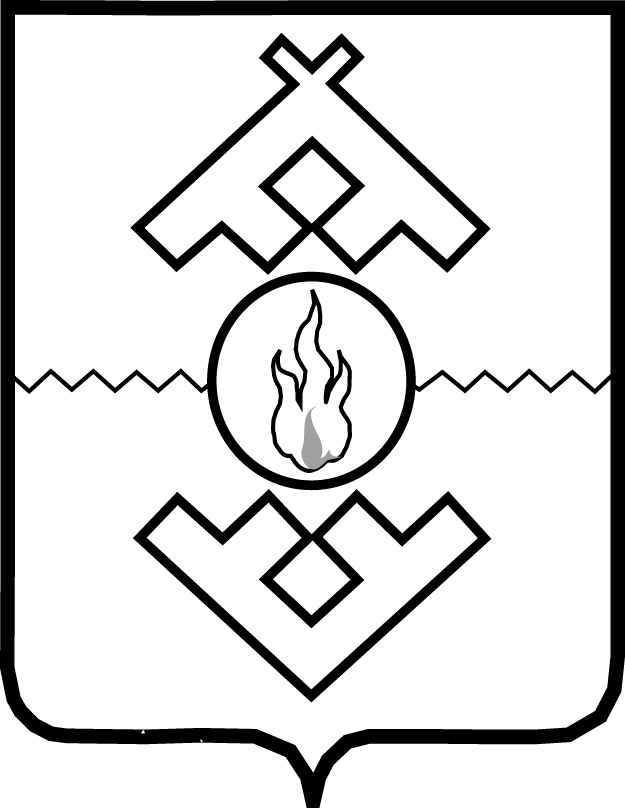 Департаментрегиональной политикиНенецкого автономного округа(ДРП НАО)ПРИКАЗот 15 декабря 2016 г. № 15г. Нарьян-МарО внесении изменений в Административный регламент предоставления государственной услуги«Постановка на учет оленеводов и чумработницв качестве нуждающихся в жилых помещениях государственного жилищного фонда Ненецкого автономного округа, предоставляемыхпо договорам социального найма»    В соответствии с Требованиями к предоставлению в электронной форме государственных и муниципальных услуг, утвержденными постановлением Правительства Российской Федерации от 26.03.2016 № 236, ПРИКАЗЫВАЮ:1. Внести в Административный регламент предоставления государственной услуги «Постановка на учет оленеводов и чумработниц в качестве нуждающихся в жилых помещениях государственного жилищного фонда Ненецкого автономного округа, предоставляемых по договорам социального найма», утвержденный приказом Департамента региональной политики Ненецкого автономного округа от 31.12.2015 № 33 (с изменениями, внесенными приказом Департамента региональной политики Ненецкого автономного округа от 07.06.2016 № 8), следующие изменения: 1) пункт 40 Раздела II признать утратившим силу;2) в Разделе III:а) пункт 43 изложить в следующей редакции:«43. Для получения государственной услуги заявитель представляет заявление одним из следующих способов:путем личного обращения в Департамент;направляет почтовым отправлением в Департамент; направляет через МФЦ;в электронной форме, в том числе с использованием Регионального портала.»;б) дополнить пунктами следующего содержания:«67.1. При предоставлении государственной услуги в электронной форме посредством Регионального портала, а также официального сайта Департамента, заявителю обеспечивается:а) запись на прием в Департамент для подачи заявления о предоставлении государственной услуги;б) формирование заявления;в) прием и регистрация заявления о предоставлении государственной услуги и иных документов, необходимых для предоставления услуги;г) получение результата предоставления государственной услуги.д) получение сведений о ходе выполнения запроса;е) осуществление оценки качества предоставления услуги – на специализированном сайте «Ваш Контроль» (vashkontrol.ru).67.2. При организации записи на прием в Департамент заявителю обеспечивается возможность:а) ознакомления с расписанием работы Департамента, а также с доступными для записи на прием датами и интервалами времени приема;б) записи в любые свободные для приема дату и время в пределах установленного в Департаменте графика приема заявителей.67.3. При осуществлении записи на прием Департамент не вправе требовать от заявителя совершения иных действий, кроме прохождения идентификации и аутентификации в соответствии с нормативными правовыми актами Российской Федерации, указания цели приема, а также предоставления сведений, необходимых для расчета длительности временного интервала, который необходимо забронировать для приема.67.4. Для подачи заявления через Региональный портал заявитель должен выполнить следующие действия:1) пройти идентификацию и аутентификацию в единой системе идентификации и аутентификации;2) в личном кабинете на Региональном портале заполнить в электронном виде заявление на оказание государственной услуги;3) приложить к заявлению электронные копии документов, необходимых для предоставления государственной услуги в соответствии с требованиями пункта 25 настоящего административного регламента;4) заверить заявление и прилагаемые к нему электронные копии документов усиленной квалифицированной электронной подписью, выпущенной на средствах электронной подписи класса не ниже КС2.67.5. При предоставлении государственной услуги в электронной форме заявителю направляется на адрес электронной почты или с использованием средств Регионального портала:а) уведомление о записи на прием в Департамент, содержащее сведения о дате, времени и месте приема;б) уведомление о приеме и регистрации запроса и иных документов, необходимых для предоставления услуги, содержащее сведения о факте приема запроса и документов, необходимых для предоставления услуги, и начале процедуры предоставления услуги, а также сведения о дате и времени окончания предоставления услуги либо мотивированный отказ в приеме запроса и иных документов, необходимых для предоставления услуги;в) уведомление о результатах рассмотрения документов, необходимых для предоставления государственной услуги, содержащее сведения о принятии положительного решения о предоставлении государственной услуги и возможности получить результат предоставления государственной услуги либо мотивированный отказ в предоставлении государственной услуги.».2. Настоящий приказ вступает в силу через десять дней после его официального опубликования.Заместитель губернатораНенецкого автономного округа -руководитель Департамента                                                                В.Н. Ильин